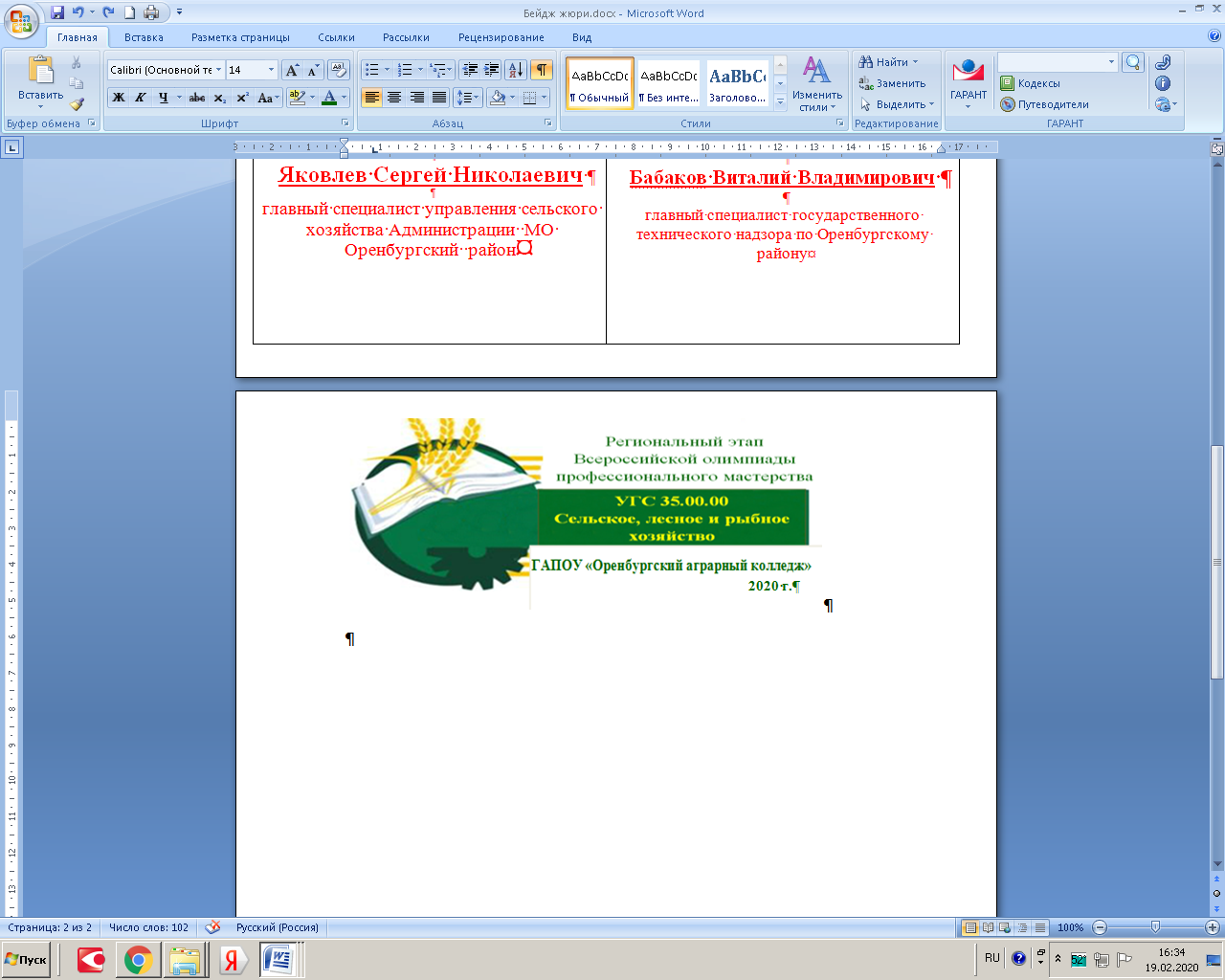 Желаем успешной работы на олимпиаде!Министерство образования  Оренбургской областиГосударственное автономное профессиональное образовательное учреждение« Оренбургский аграрный колледж»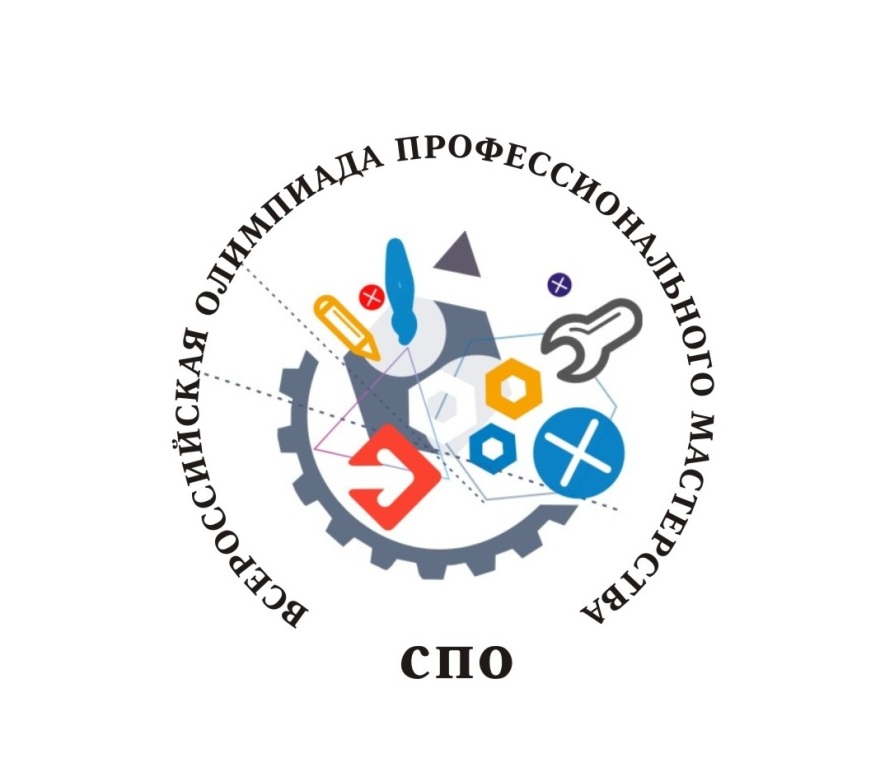 Программа 04-05 марта 2020 г.Подгородняя Покровка